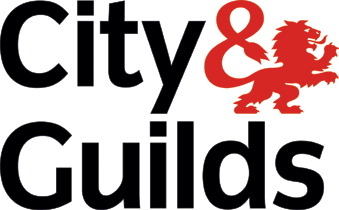 Level 3	Advanced Technical Diploma in Barbering (031) (6002-30) Version 1.0 (February 2017)Practical Observation Form (PO)	Candidate Name:	Assessment ID: Candidate Number:	Centre Number:Tutor/Assessor signature: 	Date:AO1 - RecallBreadth, depth, accuracyAO2 - UnderstandingSecurity of concepts, causal linksAO3 - Practical skillDexterity, fluidity, confidence, ease of applicationAO4 – Bringing it all together use of knowledge to apply skills in new contextAO5 - Attending to detail / perfectingRepeated checking, perfecting, noticingAO6 - ResearchAppropriateness, good use, referencing AO7 - CreativityOriginal, developed, challenging conventionAO8 - CommunicationFitness for purpose, clarity 